PODNOSITELJ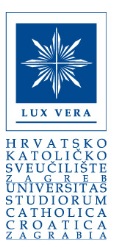 ___________________________________Ime i prezime___________________________________OIB___________________________________KontaktZAHTJEVza pristup podacimaU skladu s čl. 15. Opće uredbe o zaštiti podataka i odredbama Zakona o provedbi Opće Uredbe o zaštiti osobnih podataka (NN 42/2018) te Pravilnika o obradi i zaštiti osobnih podataka Hrvatskog katoličkog sveučilišta podnosim zahtjev Hrvatskom katoličkom sveučilištu, Ilica 242, Zagreb, za dobivanje potvrde (označiti znakom X),obrađuju li se moji osobni podacitražim da mi se omogući pristup mojim osobnim podacima informacije o svrsi u koju se moji osobni podaci obrađuju kategorije mojih osobnih podataka koji se obrađujuinformacije o potencijalnim primateljima kojima su ili kojima će moji osobni podaci biti otkriveni Zagreb, _________________________________________________________________                                                                                                                  Potpis podnositelja* Obrazac služi kao temelj za obradu podataka(Tražene podatke upisujte čitko tiskanim slovima)*Pojmovi koji se koriste u ovoj Izjavi obuhvaćaju na jednak način muški i ženski rod